NOTES 1.1: Observing Living ThingsThere are 5 characteristics of living things:Living things  _____________________________________Living things ________________________Living things _______________Living things_________________Living things ______________________________________Is a burning candle alive?  Compare a burning candle to a human being: describe the similarities and differences. Explain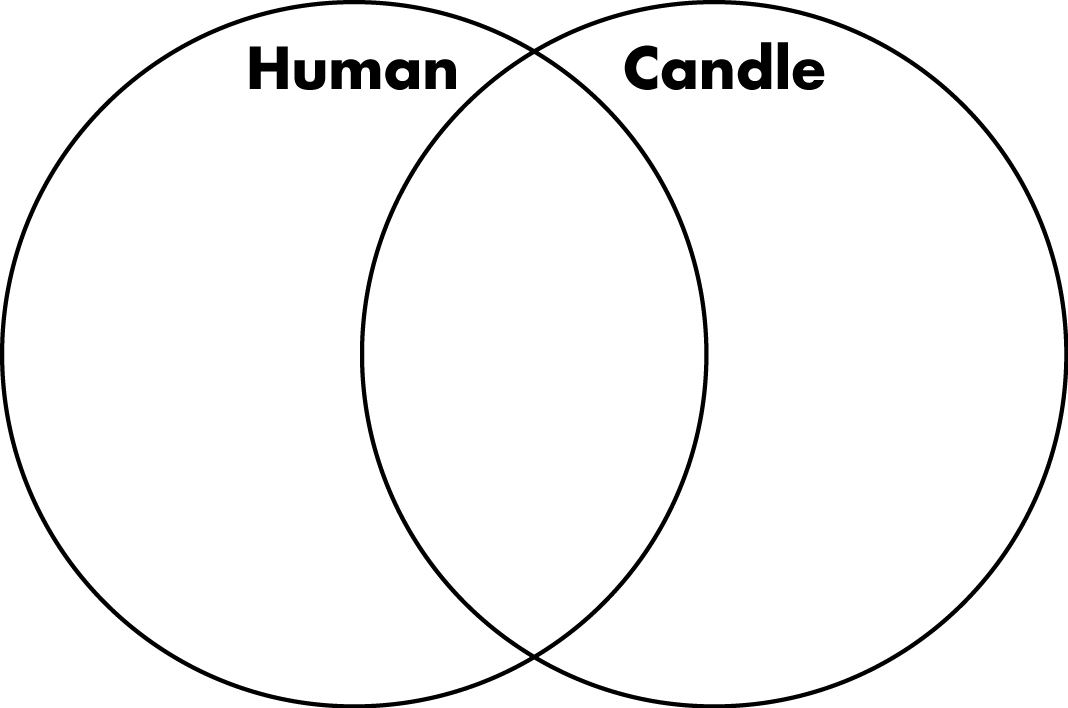 Anton van Leeuwenhoek was one of the first people to build a _____________.  He could magnify up to _______, and used it to observe microscopic living things.The compound light microscope has two sets of ___________ that magnify an imageThe ___________ lens has a total magnification of ______________Each of the objective lenses has a different magnification power.Low power = ________ objectiveMed power = ________ objectiveHigh power = ________ objectiveMultiply the objective by the eyepiece for total magnification.Example: High Power = Now you try: Example. What would be the total magnification when viewing a specimen under medium power? Show your workThe ability to distinguish between two dots or objects that are very close together is called __________________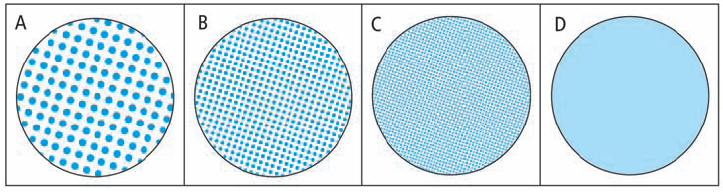 The human eye has a resolving power of ______________The resolving power of a compound light microscope is ___________ (microns). A micron is a millionth of a meterThe ______________________ is what you see when you look through the microscope.Once you know the size of the field of view you can estimate the size of an object that you are viewing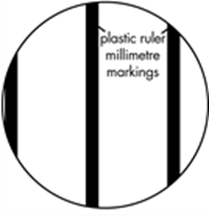 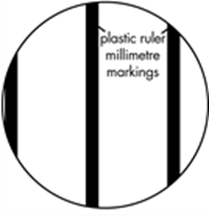 The diameter of the field of view represented on the left is ____________.We often use microns since most objects are smaller than a millimeterMultiply millimeters by ________________ to convert to micronsExample. 2.5mm x _________ = ______________Label the following parts of a compound light microscope.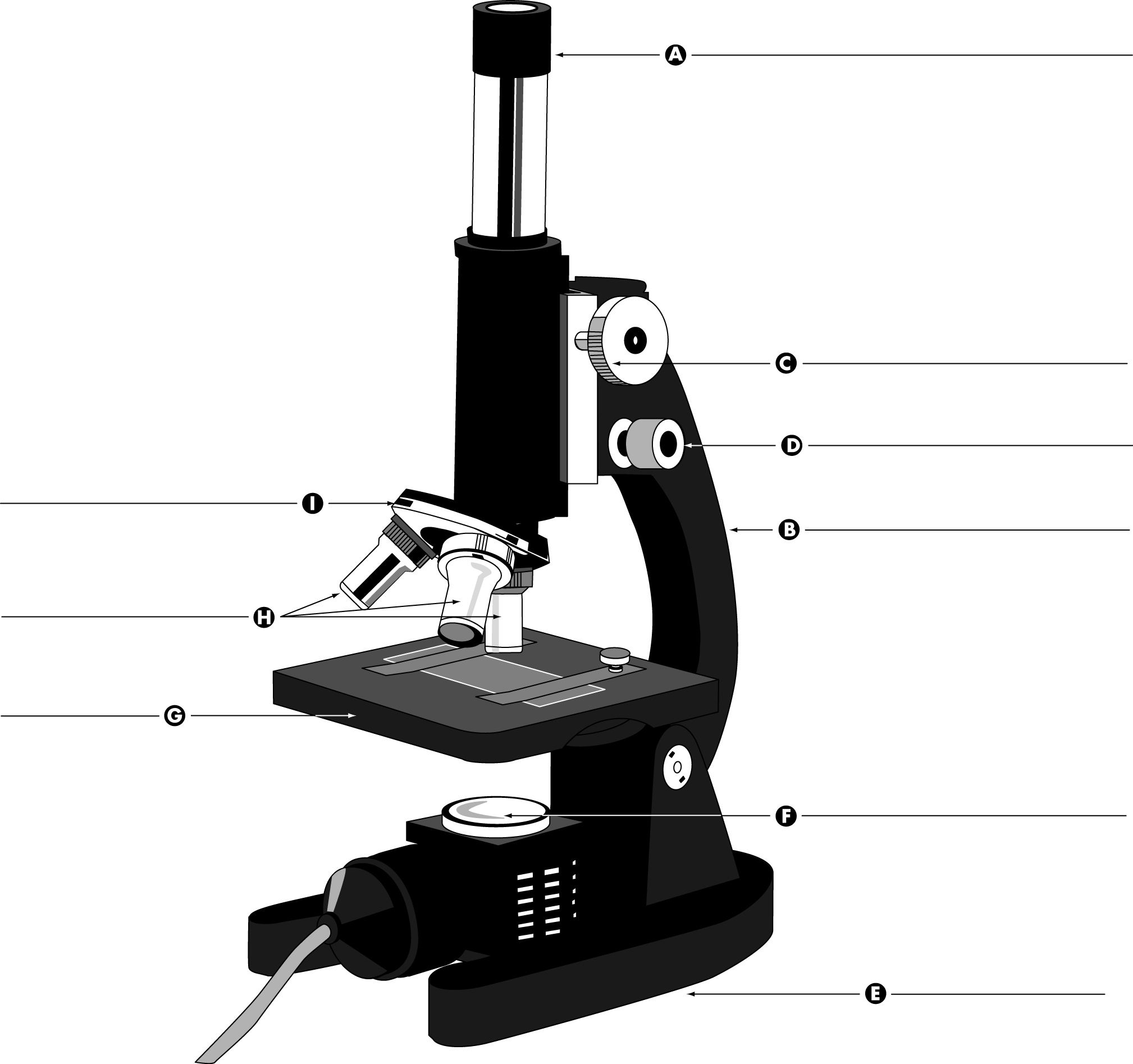 Each part of the compound light microscope is listed in the left column of the table below. In the right column, describe the function of each microscope part. For assistance, refer to pages 12–13 of BC Science 8.Microscope partFunctionEyepieceArmRevolving nosepieceObjective lensesFine focus knobCoarse focus knobStageBaseLight source